CURRICULUM VITAE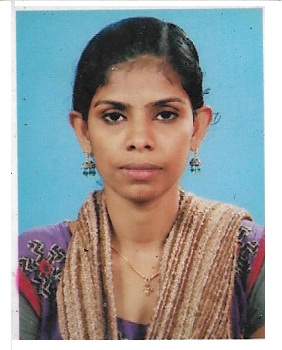 Jishamol V SRuby Hall ClinicMedical Surgical DepartementPuneMob :- 9067181737Email : jishajithin55@gmail.comCareer Objective	To secure a position as a registered nurse in a dynamic and challenging acute care setting where I can continue to develop my skills in patient advocacy and collaborative practice.Educational QualificationProfessional experienceExperience DetailsI had  2 years 3 months experience in medical surgical department.Job DescriptionStaff nurse in Medical Surgical Department of Ruby Hall Clinic Pune Maharashtra, Indiaprovides care for adult and children requiring appropriate medical aids.Providing cardiac pulmonary resuscitation.Administer narcotic drugs.Assisting procedure like PICC Insertion intercostal drainage, lumbar puncture,  bone marrow aspiration,  central line insertion,  asceptic tapping.Preoperative and post operative care.Performing procedure like insertion of post cab.Utilities standard and specialized equipments.Deliver care in accordance  with latest professional standards .Administration of oral  and parenteral medications .Documents variations in patient conditions and associated nursing care in nursing progress notes .Admission  and discharge procedures .Competent in applying the principles of medical asepsis and concurrent .disinfections.Develop and initiates innovative teaching program.Experienced In Using Following InstrumentsCardiac monitors , glucometer ,pulse oxymeter , nebulizerIV infusion , and syringe pumpBio safety cabinet Ecg  machine Sphygmomanometer Crush trollySuction apparatus Laryngoscopes PERSONAL INFORMATIONName 				:	Jishamol V.SFather Name 			:	V.P ShajiDate Of Birth 			:	09/11/1991Sex			 		:	Female Marital Status		 	:	Single Nationality		 		:	Indian  Religion 				:	HinduPresent Address 			:	Valavipparambil House                                        		   	Edakochi , PambaimoolaPermanent Address 		:	Valavipparambil House                                               	   	Edakochi, Kochi 682 010 Mobile Number 			: 	9067181737 , 7907666645Email  id                        		: 	jishajithin55@gmail.com Languages known          		: 	malayalam , english , hindi , kannada DeclarationI here by that the  above information is true to the best of my knowledge and beliefsPlace : EdakochiDate :JISHAMOL V SEducationName of InstitutionUniversity /BoardPassing yearPercentageBsc. NursingVictory college of nursingRajive Gandhi of University of  Health SciencesApril 201476%Plus TwoGovt. Regional Fisheries Technical Vocational Higher Secondary SchoolVocational Higher Secondary SchoolMarch 200978%SSLCSDPY  VHSSKerala BoardMarch 200770%PositionHospitalDurationJob DescriptionStaff  NurseRuby hall Clinic, Pune, Maharashtra, 411001`13th Oct 2015 to till dateMedical Surgical DepartmentRegistration stateRegistration no.Karnataka070089KeralaKL04201802032